ZESPÓŁ INTERDYSCYPLINARNY ds. PRZECIWDZIAŁANIA PRZEMOCY w RODZINIEADMINISTRATORAdministratorem danych osobowych jest Miejsko–Gminny Ośrodek Pomocy Społecznej w Lubsku, al. Niepodległości 2, w osobie Kierownika e-mail: mgops@lubsko.pl, tel. 68 457 61 98, fax 68 457 61 99.DANE KONTAKTOWE INSPEKTORA DANYCH OSOBOWYCHZ Inspektorem Ochrony Danych (IOD) można kontaktować się telefonicznie pod numerem 68 457 61 98/86, lub mailowo pod adresem iod.mgops@lubsko.pl, w sprawach dotyczących:przetwarzania danych osobowych przez Miejsko-Gminny Ośrodek Pomocy Społecznej w Lubsku,korzystania przez Panią/Pana z praw związanych z przetwarzaniem danych.PODSTAWY PRZETWARZANIA DANYCH OSOBOWYCHDane osobowe przetwarzane są na podstawie ustawy z dnia 29 lipca 2005 r. o przeciwdziałaniu przemocy w rodzinie oraz aktów wykonawczych i innych przepisów prawnych regulujących funkcjonowanie Zespołu Interdyscyplinarnego i grup roboczych. Członkowie Zespołu Interdyscyplinarnego i grup roboczych posiłkują się także w swoich działaniach m. in. ustawami o:ochronie zdrowia psychicznego,kodeksu karnego,kodeksu rodzinnego i opiekuńczego,wspieraniu rodziny i systemie pieczy zastępczej.CEL PRZETWARZANIA DANYCH OSOBOWYCHDane osobowe przetwarzane są w celu wykonywania zadań realizowanych w interesie publicznym lub w ramach sprawowania władzy publicznej powierzanej administratorowi.ODBIORCY DANYCH OSOBOWYCHDane osobowe mogą być udostępniane uprawnionym organom lub instytucjom, np. Policji, sądom i prokuraturze itd., po wskazaniu przez nie podstawy faktycznej oraz prawnej.OKRES PRZECHOWYWANIA DANYCHOkres przechowywania danych osobowych w Ośrodku jest obliczany w oparciu o obowiązujące przepisy prawa (ustawę o narodowym zasobie archiwalnym i archiwach) oraz zgodnie z jednolitym rzeczowym wykazem akt obowiązującym w jednostce (instrukcja kancelaryjna) i wynosi 25 lat.Okres ten może ulec zmianie w przypadku składania zeznań oraz uznania dokumentacji za dowód w postępowaniu do czasu jego prawomocnego zakończenia. PRZEKAZANIE DANYCH DO PAŃSTWA TRZECIEGODane osobowe będące w posiadaniu Ośrodka nie są przekazywane do państw trzecich (poza obszar EOG).PRAWA PODMIOTÓW DANYCHDostęp do dokumentacji wytworzonej przy realizacji zadań mają:osoby, co do których istnieje podejrzenie, że są dotknięte przemocą w rodzinie oraz osoby dotknięte przemocą w rodzinie;osoby, co do których istnieje podejrzenie, że stosują przemoc w rodzinie oraz osoby stosujące przemoc w rodzinie, z wyłączeniem dostępu do dokumentacji zawierającej dane osób dotkniętych przemocą w rodzinie oraz osób zgłaszających podejrzenie stosowania przemocy w rodzinie, w szczególności z wyłączeniem dostępu do: formularzy „Niebieska Karta” zawierających dane osób dotkniętych przemocą w rodzinie; protokołów z posiedzeń zespołu interdyscyplinarnego oraz grup roboczych, chyba że dotyczą wyłącznie działań podejmowanych wobec osób, co do których istnieje podejrzenie, że stosują przemoc w rodzinie, oraz osób stosujących przemoc w rodzinie; notatek i dokumentów wytworzonych przy realizacji zadań, chyba że dokumenty te dotyczą wyłącznie działań podejmowanych wobec osób, co do których istnieje podejrzenie, że stosują przemoc w rodzinie, oraz osób stosujących przemoc w rodzinie; innych dokumentów zgromadzonych przy realizacji zadań, których udostępnienie mogłoby spowodować zagrożenie życia, zdrowia lub bezpieczeństwa osób dotkniętych przemocą w rodzinie lub osób zgłaszających podejrzenie stosowania przemocy w rodzinie.Zadania realizowane wobec rodziny dotkniętej przemocą odbywające się w oparciu o procedurę „Niebieskie Karty”                                   i nie wymagają zgody osoby dotkniętej przemocą w rodzinie.Nie podlega Pani/Pan decyzjom opartym wyłącznie o zautomatyzowane przetwarzanie, w tym profilowanie.PRAWO DO WNIESIENIA SKARGIPosiada Pani/Pan prawo wniesienia skargi do organu nadzorczego – Prezesa Urzędu Ochrony Danych Osobowych, w przypadku, gdy przetwarzanie danych osobowych odbywa się z naruszeniem przepisów ogólnego rozporządzenia o ochronie danych (RODO).Urząd Ochrony Danych Osobowych, ul. Stawki 2, 00-193 Warszawa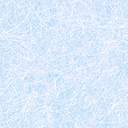 